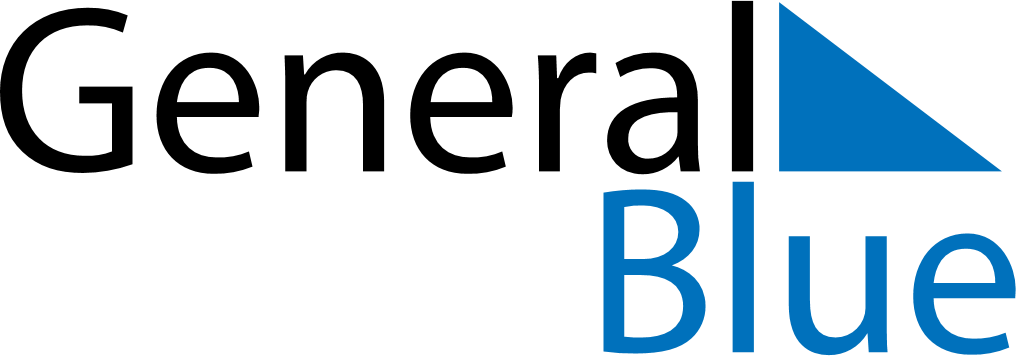 May 2024May 2024May 2024May 2024May 2024May 2024Viiala, Pirkanmaa, FinlandViiala, Pirkanmaa, FinlandViiala, Pirkanmaa, FinlandViiala, Pirkanmaa, FinlandViiala, Pirkanmaa, FinlandViiala, Pirkanmaa, FinlandSunday Monday Tuesday Wednesday Thursday Friday Saturday 1 2 3 4 Sunrise: 5:15 AM Sunset: 9:28 PM Daylight: 16 hours and 13 minutes. Sunrise: 5:12 AM Sunset: 9:31 PM Daylight: 16 hours and 18 minutes. Sunrise: 5:09 AM Sunset: 9:33 PM Daylight: 16 hours and 24 minutes. Sunrise: 5:06 AM Sunset: 9:36 PM Daylight: 16 hours and 29 minutes. 5 6 7 8 9 10 11 Sunrise: 5:04 AM Sunset: 9:39 PM Daylight: 16 hours and 35 minutes. Sunrise: 5:01 AM Sunset: 9:41 PM Daylight: 16 hours and 40 minutes. Sunrise: 4:58 AM Sunset: 9:44 PM Daylight: 16 hours and 45 minutes. Sunrise: 4:55 AM Sunset: 9:47 PM Daylight: 16 hours and 51 minutes. Sunrise: 4:53 AM Sunset: 9:49 PM Daylight: 16 hours and 56 minutes. Sunrise: 4:50 AM Sunset: 9:52 PM Daylight: 17 hours and 2 minutes. Sunrise: 4:47 AM Sunset: 9:54 PM Daylight: 17 hours and 7 minutes. 12 13 14 15 16 17 18 Sunrise: 4:45 AM Sunset: 9:57 PM Daylight: 17 hours and 12 minutes. Sunrise: 4:42 AM Sunset: 10:00 PM Daylight: 17 hours and 17 minutes. Sunrise: 4:39 AM Sunset: 10:02 PM Daylight: 17 hours and 22 minutes. Sunrise: 4:37 AM Sunset: 10:05 PM Daylight: 17 hours and 28 minutes. Sunrise: 4:34 AM Sunset: 10:07 PM Daylight: 17 hours and 33 minutes. Sunrise: 4:32 AM Sunset: 10:10 PM Daylight: 17 hours and 38 minutes. Sunrise: 4:29 AM Sunset: 10:12 PM Daylight: 17 hours and 43 minutes. 19 20 21 22 23 24 25 Sunrise: 4:27 AM Sunset: 10:15 PM Daylight: 17 hours and 47 minutes. Sunrise: 4:25 AM Sunset: 10:17 PM Daylight: 17 hours and 52 minutes. Sunrise: 4:22 AM Sunset: 10:20 PM Daylight: 17 hours and 57 minutes. Sunrise: 4:20 AM Sunset: 10:22 PM Daylight: 18 hours and 2 minutes. Sunrise: 4:18 AM Sunset: 10:25 PM Daylight: 18 hours and 6 minutes. Sunrise: 4:16 AM Sunset: 10:27 PM Daylight: 18 hours and 11 minutes. Sunrise: 4:14 AM Sunset: 10:29 PM Daylight: 18 hours and 15 minutes. 26 27 28 29 30 31 Sunrise: 4:11 AM Sunset: 10:32 PM Daylight: 18 hours and 20 minutes. Sunrise: 4:09 AM Sunset: 10:34 PM Daylight: 18 hours and 24 minutes. Sunrise: 4:08 AM Sunset: 10:36 PM Daylight: 18 hours and 28 minutes. Sunrise: 4:06 AM Sunset: 10:38 PM Daylight: 18 hours and 32 minutes. Sunrise: 4:04 AM Sunset: 10:40 PM Daylight: 18 hours and 36 minutes. Sunrise: 4:02 AM Sunset: 10:42 PM Daylight: 18 hours and 40 minutes. 